Parlament České republikyPOSLANECKÁ SNĚMOVNA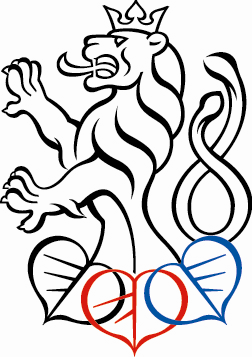 20229. volební obdobíPOZVÁNKAna 4. schůzi podvýboru 
pro podnikatelské prostředí,která se koná dne 18. května 2022 (schůze podvýboru je podle § 44 odst. 3 zákona č. 90/1995 Sb. 
o jednacím řádu Poslanecké sněmovny 
NEVEŘEJNÁ)v budově Poslanecké sněmovny, Sněmovní 1, 118 26 Praha 1zasedací místnost K306 - 3. patro, hospodářský výbor	

NÁVRH POŘADU SCHůZe
16:30 hodin:	
Herní průmysl – podpora kreativních a kulturních odvětví	
 		Informace MMR a MPO – zpráva o postupu v přípravě legislativy 
ke zjednodušení OZENávrh termínu a pořadu příští schůzeRůznéV Praze dne 5. května 2022                                                           Jiří  H á j e k  v.r.
	       předseda podvýboru